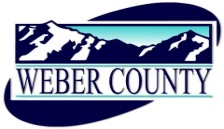 Notice of a Regular Commission Meeting of the Board of County Commissioners of Weber County, UtahPUBLIC NOTICE is hereby given that the Board of Commissioners of Weber County, Utah will hold a regular commission meeting in the Commission Chambers of the Weber Center, 2380 Washington Boulevard, Ogden, Utah, commencing at 10:00 a.m. on Tuesday, the 12th day of July 2016.The agenda for the meeting consists of the following:Welcome – Commissioner GibsonInvocation – Ryan CowleyPledge of Allegiance – Rick GroverThought of the Day – Commissioner GibsonPresentation        Recognition of Miss Weber County, Alix Dritlein, for outstanding representation of          Weber County at the Miss Utah Pageant.     Presenter: Patrick Poce       Presentation of Crystal Bowl Awards to:					Bert & Kathy Smith					Golden Beverage Company  Consent ItemsRequest for approval of purchase orders in the amount of $106,774.41.Request for approval of warrants #406649-#406832 in the amount of $1,188,735.23.Request for approval to set the date of July 19, 2016 at 10:00 a.m. for a public hearing regarding amendments to the operating budget of Weber County for the 2016 calendar year.Request from the Weber County Recorder/Surveyor’s Office for approval to surplus an i9600 Series Writer.Action Items Discussion and/or action on a contract by and between Weber County and Ben Fonua to host a fund raising event for local law enforcement to support Dallas Police Department Fallen Officers.Presenter: Jennifer GrahamRequest for consideration for adoption of a resolution of the Board of County Commissioners of Weber County, Utah authorizing the issuance and sale of not more than $12,110,000 aggregate principal amount of General Obligation Bonds, Series 2016; and related matters.Presenter: Blake WadeRequest for consideration for adoption of a resolution of the Board of County Commissioners of Weber County, Utah authorizing the issuance and sale of not more than $10,150,000 aggregate principal amount of Sales Tax Revenue Bonds, Series 2016; and related matters.Presenter: Blake WadeRequest for approval of a Local Transportation Funding Agreement by and between Weber County and Pleasant View City to establish funding terms related to the Pleasant View City, 2550 North Majestic Connection.Presenter: Douglas LarsenRequest for approval of the 2016 Primary Election Canvas.                        Presenter: Ryan CowleyRequest for approval of a resolution of the County Commissioners of Weber County appointing members to the Weber County Library Board.Presenter: Commissioner EbertRequest for approval of a resolution of the County Commissioners of Weber County adjusting fees for the C & D landfill.Presenter: Commissioner EbertRequest for approval of a resolution of the County Commissioners of Weber County appointing members to the Ogden Valley Planning Commission.Presenter: Rick GroverPublic CommentsI.  	AdjournCERTIFICATE OF POSTINGThe undersigned, duly appointed Administrative Coordinator in the County Commission Office does hereby certify that the above Notice and Agenda were posted as required by law this 11th day of July 2016. 											_______________________________									   Shelly HalacyIn compliance with the Americans with Disabilities Act, persons needing auxiliary services for these meetings should call the Weber County Commission Office at 801-399-8406 at least 24 hours prior to the meeting. This meeting is streamed live.